         De Wedstrijd Commissie van de Hengelaarsbond vóór Leiden en                           Omstreken organiseert voor haar leden:              Op zondag 4 september 2022

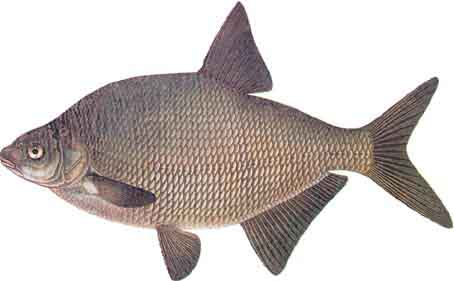 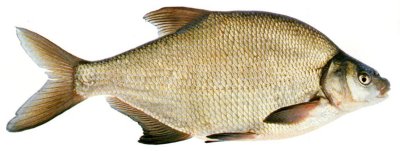 Reglement en organisatie:Op de Leidse Kampioenschappen is het regelement van de Hengelaarsbond vòòr Leiden en Omstreken van toepassing.Hengelkeuze vrij. Er mag met 1 hengel of feeder gevist worden.We vissen van 08:00 uur t/m 13:00 uur.Kaarten afhalen aan de waterkant waar gevist wordt vanaf 06.30 uurEr wordt op gewicht gevist. Alle vis telt behalve snoek, snoekbaars en paling.Een reserve hengel of topset mag niet beaast op de kant of in het water liggen..Bij onweer of dreigend onweer kan de wedstrijd worden gestaakt.Bij onenigheid over het reglement of waar het reglement niet in voorziet, is de beslissing van de wedstrijdcommissie bindend.U hoeft geen  lid te zijn van de leidse hengelaarsbond maar wel in het bezit van de VISpas.Aan de waterkant vindt de prijsuitreiking plaats. 